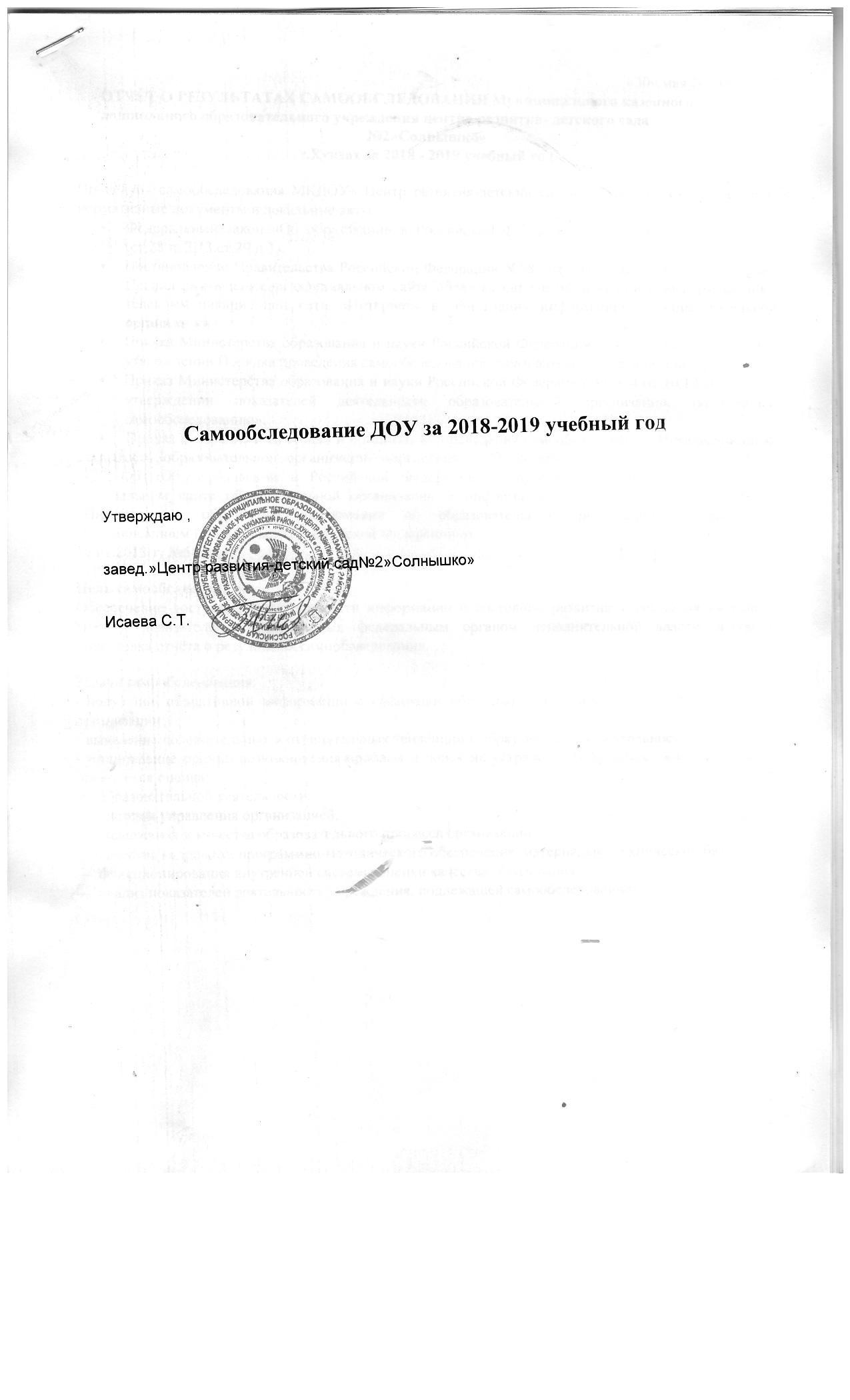 «30» мая 2019 год ОТЧЁТ О РЕЗУЛЬТАТАХ САМООБСЛЕДОВАНИЯ Муниципального казенного  дошкольного образовательного учреждения центра развития- детского сада№2»Солнышко» 0с.Хунзах за 2018 - 2019 учебный годПроцедуру самообследования МКДОУ» Центр развития-детский сад № 2» регулируют следующие нормативные документы и локальные акты:Федеральный закон «Об образовании в Российской Федерации» № 273-ФЗ от 29.12.2012г. (ст.28 п. 3,13,ст.29 п.3).Постановление Правительства Российской Федерации №582 от 10.07.2013г. «Об утверждении Правил размещения на официальном сайте образовательной организации в информационно-телекоммуникационной сети «Интернет» и обновления информации об образовательной организации».Приказ Министерства образования и науки Российской Федерации №462 от 14.06.2013г. «Об утверждении Порядка проведения самообследования образовательных организаций».Приказ Министерства образования и науки Российской Федерации №1324 от 10.12.2013г. «Об утверждении показателей деятельности образовательной организации, подлежащей самообследованию».Приказ о порядке подготовки и организации проведения самообследования. Информационная открытость образовательной организации определена ст.29 Федерального закона от 29.12.2012г. №273-ФЗ «Об образовании в Российской Федерации» и пунктом 3 Правил размещения на официальном сайте образовательной организации и информационнотелекоммуникационной сети «Интернет» и обновления информации об образовательной организации, утверждённых Постановлением Правительства Российской Федерации отг. №582.Цель самообследования:Обеспечение доступности и открытости информации о состоянии развития учреждения на основе анализа показателей, установленных федеральным органом исполнительной власти, а также подготовка отчёта о результатах самообследования.Задачи самообследования:получение объективной информации о состоянии образовательного процесса в образовательной организации;выявление положительных и отрицательных тенденций в образовательной деятельности;установление причин возникновения проблем и поиск их устранения.В процессе самообследования проводится оценка:образовательной деятельности;системы управления организацией;содержания и качества образовательного процесса организации;качества кадрового, программно-методического обеспечения, материально-технической базы;функционирования внутренней системы оценки качества образования;анализ показателей деятельности учреждения, подлежащей самообследованию.1. Аналитическая часть 1.1. Общие сведения об учреждении1.2. Организационно-правовое обеспечение деятельности образовательного учрежденияВывод: все нормативные локальные акты в части содержания, организации образовательного процесса в ДОУ имеются в наличии.1.3. Структура образовательного учреждения и система его управленияУправление МКДОУ центр развития-детский сад №2 осуществляется в соответствии с Уставом ДОУ и законом РФ «Об образовании в Российской Федерации», строится на принципах единоначалия и самоуправления. В детском саду реализуется возможность участия в управлении учреждением всех участников образовательного процесса. В соответствии с Уставом общественная структура управления ДОУ представлена Общим собранием работников учреждения, педагогическим Советом.Общее собрание работников вправе принимать решения, если в его работе участвует более половины работников, для которых Учреждение является основным местом работы. Педагогический совет осуществляет руководство образовательной деятельностью. Отношения ДОУ с родителями (законными представителями) воспитанников регулируются в порядке, установленном Законом РФ «Об образовании» и Уставом.Организационная структура системы управления (со всеми субъектами управления)Учредителем МКДОУ является Управление образования администрации МР «Хунзахский район» В состав органов самоуправления ДОУ входят:Общее собрание работников учрежденияПедагогический совет ДОУРуководитель образовательным учреждением Исаева Сиядат Таймасхановна – руководитель имеет высшее образование, квалификацию «менеджер в образовании»Руководство дошкольным образовательным учреждением регламентируется нормативно - правовыми и локальными документами.Федеральный закон «Об образовании в Российской Федерации» № 273-ФЗ от 29.12.2012г. ( ст.28 п. 3,13,ст.29 п.3).Федеральным законом «Об основных гарантиях прав ребенка Российской Федерации».Конвенцией ООН о правах ребенка.Приказ Минобрнауки РФ от 17 октября 2013 г. № 1155 «Об утверждении федерального государственного образовательного стандарта дошкольного образования»;Санитарно — эпидемиологическими правилами и нормативами для ДОУ.Уставом ДОУ.Договором между ДОУ и родителями.Договором между ДОУ и Учредителем.Трудовыми договорами с работниками.Правилами внутреннего трудового распорядка.Положением о Педагогическом совете.Положением о родительском комитете.Вывод: Система управления Муниципального казенного дошкольного образовательного учреждения детского сада № 2 с.Хунзах ведется в соответствии с существующей нормативно-правовой базой всех уровней управления дошкольным образованием, со структурой управления и имеет положительную динамику результативности управления.1.4. Контингент воспитанников дошкольного образовательного учрежденияВывод: группа раннего возраста, младшая группа и старшая группа  укомплектованы полностью. Вакантное место -1 в средней группе  Содержание образовательной деятельности и характеристика воспитательнообразовательногопроцессаВ ДОУ реализуются современные образовательные программы и методики дошкольного образования, используются информационные технологии, создана комплексная система планирования образовательной деятельности с учетом направленности реализуемой образовательной программы, возрастных особенностей воспитанников, которая позволяет поддерживать качество подготовки воспитанников к школе на достаточно высоком уровне. Содержание программы соответствует основным положениям возрастной психологии и дошкольной педагогики, выстроено с учетом принципа интеграции образовательных областей в соответствии с возрастными возможностями и особенностями воспитанников, спецификой и возможностями образовательных областей.Программа основана на комплексно-тематическом принципе построения образовательного процесса, предусматривает решение программных образовательных задач в совместной деятельности взрослого и детей и самостоятельной деятельности детей не только в рамках организованной образовательной деятельности, но и при проведении режимных моментов в соответствии со спецификой дошкольного образования. Программа составлена в соответствии с образовательными областями: «Физическое развитие», «Социально-коммуникативное развитие», «Познавательное развитие», «Художественно-эстетическое развитие», «Речевое развитие». Реализация каждого направления предполагает решение специфических задач во всех видах детской деятельности, имеющих место в режиме дня дошкольного учреждения: режимные моменты, игровая деятельность, специально организованные традиционные мероприятия, индивидуальная и подгрупповая работа, самостоятельная деятельность, проектная деятельность, опыты и экспериментирование.Содержание образовательного процесса в МКДОУ определяется образовательной программой, разработанной в соответствии с федеральным государственным образовательным стандартом дошкольного образования, с учетом примерной основной образовательной программы дошкольного образования, а также учитывает рекомендации, концептуальные положения примерной образовательной программы «От рождения до школы» с учетом ФГОС, под редакциейН.Е. Вераксы, Т.С.Комаровой, М.А.Васильевой, а также:-Математические ступеньки Е.В.КолесниковаИзобразительная деятельность И.А.ЛыковаЮный эколог С.Н.Николаева-Основы безопасности детей дошкольного возраста./ Авдеева Н.Н., Князева О.Л., Стеркина Р.Б.Педагогические технологии:эдоровьесберегающие технологиипроектный методличностно - ориентированная технология — проблемный метод обученияинформационно-коммуникационные технологииДошкольное образовательное учреждение поддерживает прочные отношения с социальными учреждениями:МОУ СОШ № 1 с.Хунзах; и МОУ СОШ № 2 с.Хунзах;Со всеми партнёрами заключены договора о сотрудничестве.Дошкольное учреждение осуществляет преемственность с МОУ СОШ № 1 и. МОУ СОШ № 2  Права и обязанности регулируются договором. Совместно со школой разработан план мероприятий, предусматривающий тесный контакт воспитателей и учителей начальной школы, воспитанников дошкольного учреждения и учеников первого класса:проводится диагностика готовности детей к школеотслеживается адаптация к школе выпускников детского садапроводятся экскурсии различной направленностипроводятся встречи с учениками, выпускниками детского садаВоспитательно-образовательный процесс строится на основе режима дня, утвержденного заведующим, который устанавливает распорядок бодрствования и сна, приема пищи, гигиенических и оздоровительных процедур, организацию образовательной деятельности, прогулок и самостоятельной деятельности воспитанников.Планируя и осуществляя воспитательно-образовательный процесс, педагогический коллектив опирается на нормативные документы:Федеральный закон от 29.12.2012 г. № 273-ФЗ «Об образовании в РФ»Постановление Главного государственного санитарного врача РФ отг. № 26 «Об утверждении Сан ПиН 2.4.1.3049-13 «Санитарноэпидемиологические требования к устройству, содержанию и организации режима работы дошкольных образовательных организации»Приказ Минобрнауки РФ от 17.10.2013 г. №1155 «Об утверждении федерального государственного образовательного стандарта дошкольного образования»Реализация плана предполагает учет принципа интеграции образовательных областей в соответствии с возрастными возможностями и особенностями воспитанников, спецификой и возможностями образовательных областей. Реализация физического и художественно - эстетического направлений занимает не менее 50% общего времени, отведенного на НОД. Основной формой работы в возрастных группах является занимательная деятельность: дидактические игры, игровые ситуации, экспериментирование, проектная деятельность, беседы и др.Продолжительность учебного года с сентября по май. В середине учебного года в январе устанавливаются недельные каникулы. Образовательный процесс в детском саду предусматривает решение программных образовательных задач в рамках модели организации воспитательно-образовательного процесса:Дополнительные образовательные услуги.В 2018-2019 году по запросу родителей организованы бесплатные дополнительные услуги:«Весёлый английский» (24 человек)«Юный акробат» (22 человек)«В гостях у сказки» (20человек)- танцевальный кружок  «Акаро» (20человек)С целью создания условий для развития и поддержки талантливых детей в дошкольном образовательном учреждении ежегодно организуются интеллектуальные турниры, конкурсы, выставки. Результатом работы с детьми является ежегодное участие в муниципальных, региональных,конкурсах.Организованная в ДОУ развивающая предметно-пространственная среда инициирует познавательную и творческую активность детей, предоставляет ребенку свободу выбора форм активности, обеспечивает содержание разных форм детской деятельности, безопасна и комфорта, соответствует интересам, потребностям возможностям каждого ребенка, обеспечивает гармоничное общение ребенка с окружающим миром.Взаимодействие с семьями коллектив ДОУ строит на принципе сотрудничества. При этом решаются приоритетные задачи:формирование психолого- педагогических знаний родителей;приобщение родителей к участию в жизни ДОУ;оказание помощи семьям воспитанников в воспитании, развитии, и образовании детей.Для решения этих задач используются различные формы работы:анкетирование;наглядная информация;выставки совместных работ;групповые и общие родительские собрания, консультации;проведение совместных мероприятий для детей и родителей;посещение открытых мероприятий и участие в них;участие родителей в совместных, образовательных, творческих проектах; в трудовых десантах и акциях;заключение договоров с родителями вновь поступивших детей.Содержание и качество подготовки воспитанниковНа основании Федерального государственного образовательного стандарта дошкольного образования, утвержденного Приказом Министерства образования и науки Российской Федерации от 17.10.2013 № 1155, в целях оценки эффективности педагогических действий и дальнейшего планирования образовательной работы проводилась оценка индивидуального развития детей. Результаты педагогического анализа показывают преобладание детей со средним и выше среднего уровнями развития, что говорит об эффективности педагогического процесса в ДОУ.Результатом осуществления воспитательно-образовательного процесса явилась качественная подготовка детей к обучению в школе. Готовность дошкольника к обучению в школе характеризует достигнутый уровень психологического развития до поступления в школу. Хорошие результаты достигнуты благодаря использованию в работе методов, способствующих развитию самостоятельности, познавательных интересов детей, созданию проблемно-поисковых ситуаций, использованию эффективных здоровьесберегающих технологий и обогащение развивающей предметно-пространственной среды. Основная образовательная программа реализуется в полном объёме.Уровень освоения образовательной программы воспитанниками детского сада составляет 70%. 	Готовность детей к обучению в школе в 2018-2019 уч.году		Модель выпускника ДОУ сформирована, так как каждое интегративное качество сформированоболее чем 51%.У всех детей сформированы интегративные качества, необходимые для осуществления различных видов детской деятельности, мотивация к школьному обучению сформирована у всех детей.Готовность детей к обучению в школе составляет 91%Вывод: Результаты педагогического анализа показывают преобладание детей с высоким и средним уровнями развития, что говорит об эффективности педагогического процесса в ДОУ.Качество кадрового обеспечения образовательного учрежденияДошкольное образовательное учреждение укомплектовано кадрами - 100%.Работа с кадрами была направлена на повышение профессионализма, творческого потенциала педагогической культуры педагогов, оказание методической помощи педагогам. Составлен план прохождения аттестации, повышения квалификации педагогов, прохождения переподготовки воспитателей.Педагоги детского сада постоянно повышают свой профессиональный уровень, посещают методические объединения, знакомятся с опытом работы своих коллег и других дошкольных учреждений, приобретают и изучают новинки периодической и методической литературы. Все это в комплексе дает положительный результат в организации педагогической деятельности и улучшении качества образования и воспитания дошкольников.Одним из важных условий достижения эффективности результатов является сформированная у педагогов потребность в постоянном, профессиональном росте.Педагогический коллектив МКДОУ зарекомендовал себя как инициативный, творческий коллектив, умеющий найти индивидуальный подход к каждому ребенку, помочь раскрыть и развить его способности.Уровень своих достижений и достижений воспитанников педагоги доказывают, участвуя в методических и творческих мероприятиях разного уровня (ДОУ, район, город), а также при участии в интернет конкурсах федерального масштаба.Вывод: Анализ соответствия кадрового обеспечения реализации ООП ДО требованиям, предъявляемым к укомплектованности кадрами, показал, что в дошкольном учреждении штатное расписание, состав педагогических кадров соответствует требованиям «Закона об образовании Российской Федерации» и не имеет открытых вакансий.Учебно-методическое и библиотечно-информационное обеспечение образовательного учрежденияВ ДОУ созданы организационно-методические условия для решения задач по охране жизни и укрепления здоровья детей, обеспечения интеллектуального, личностного и физического развития ребенка, приобщения детей к общечеловеческим ценностям, взаимодействия с семьей для обеспечения полноценного развития ребенка.Представленные в образовательном процессе формы взаимодействия с детьми полностью соответствуют возрастным возможностям детей, учитывают детские интересы и потребности, стимулируют детей на проявление инициативы, активности и самостоятельности.Воспитатели достаточно осведомлены об психофизиологических особенностях детей в возрастной группе, при организации воспитательно — образовательного процесса, подборе методических пособий, игр и игровых материалов учитывают особенности психических процессов, эмоциональной и волевой сферы ребенка.Учебно-методическое обеспечение представлено методической литературой по реализуемой основной образовательной программе (п.1.5). В ДОУ используются периодические издания для педагогов («Справочник музыкального руководителя», «Старший воспитатель», «Управление дошкольным образовательным учреждением» и др.).Реализуемые инновационные технологии способствуют наиболее полному личностному развитию воспитанников, повышают их информативный уровень и совершенствуют творческое развитие детей, дают возможность педагогам реализовывать свой творческий потенциал.Вывод: Анализ соответствия оборудования и оснащения методического кабинета принципу необходимости и достаточности для реализации ООП ДО показал, что в методическом кабинете создаются условия для возможности организации совместной деятельности педагогов и воспитанников.Учебно-методическое обеспечение не полностью соответствует ООП ДО, ФГОС ДО, условиям реализации ООП ДО.1.9. Материально-техническая база образовательного учреждениядиспетчерский пульт ПЧ.Кроме того, имеется охранная сигнализация, кнопка сигнализации (КТС). По периметру здания установлены камеры видеонаблюдения.Главной целью по охране труда в МКДОУ центр развития-детский сад № 2 является создание и обеспечение здоровых и безопасных условий труда, сохранение жизни и здоровья воспитанников и сотрудников в процессе труда, воспитания и организованного отдыха, создание оптимального режима труда и отдыха.Вывод: Анализ соответствия материально-технического обеспечения реализации ООП ДО требованиям, предъявляемым к участкам, зданию, помещениям показал, что для реализации ООП ДО в каждой возрастной группе предоставлено отдельное просторное, светлое помещение, в котором обеспечивается оптимальная температура воздуха. Помещение оснащено необходимой мебелью, подобранной в соответствии с возрастными и индивидуальными особенностями воспитанников.Функционирование внутренней системы оценки качества образования образовательного учрежденияСистему качества дошкольного образования мы рассматриваем как систему контроля внутри ДОУ, которая включает в себя интегративные качества:Качество методической работыКачество воспитательно-образовательного процессаКачество взаимодействия с родителямиКачество работы с педагогическими кадрамиКачество развивающей предметно-пространственной среды.С целью повышения эффективности учебно-воспитательной деятельности применяется педагогический мониторинг, который даёт качественную и своевременную информацию, необходимую для принятия управленческих решений.Вывод: В ДОУ выстроена чёткая система методического контроля и анализа результативности воспитательно-образовательного процесса по всем направлениям развития дошкольника и функционирования ДОУ в целом.Выводы по итогам самообследования образовательного учрежденияОрганизация педагогического процесса отмечается гибкостью, ориентированностью на возрастные и индивидуальные особенности детей, что позволяет осуществить личностноориентированный подход к детям.Содержание воспитательно-образовательной работы соответствует требованиям социального заказа (родителей), обеспечивает развитие детей за счет использования образовательной программы;В ДОУ работает коллектив единомышленников из числа профессионально подготовленных кадров, наблюдается повышение профессионального уровня педагогов, создан благоприятный социально-психологический климат в коллективе, отношения между администрацией и коллективом строятся на основе сотрудничества и взаимопомощи;Материально-техническая база, соответствует санитарно-гигиеническим требованиям.Запланированная воспитательно-образовательная работа на 2018 -2019 учебный год выполнена в полном объеме.Уровень готовности выпускников к обучению в школе - выше среднего.Цели и задачи, направления развития учрежденияПо итогам работы ДОУ за 2018-2019 учебный год определены следующие приоритетные направления деятельности на 2019-2020 учебный год:повышение социального статуса дошкольного учреждениясоздание равных возможностей для каждого воспитанника в получении дошкольного образованияприведение материально - технической базы детского сада в соответствие с ФГОС ДОувеличение количества педагогических работников, имеющих высшее педагогическое образование, первую квалификационную категориюповышение уровня педагогического просвещения родителей (законных представителей), увеличение числа родителей (законных представителей), обеспечиваемых консультативной поддержкой МКДОУсоздание системы поддержки и сопровождения инновационной деятельности в детском садурост творческих достижений всех субъектов образовательного процесса, овладение комплексом технических навыков и умений, необходимых для их реализацииформирование компетентной личности дошкольника в вопросах физического развития и здоровьесбереженияформирование у воспитанников предпосылок к учебной деятельностиактивное	включение	родителей	(законных	представителей)	в образовательный процесс.Результаты анализа показателей деятельности ДОУПоказатели деятельности дошкольной образовательной организации, подлежащейсамообследованиюПриложениеПриложениеС.Т.. ИсаеваЗаведующий МКДОУ «Центр развития-детский сад № 2»Название (по уставу)Муниципальное казенное дошкольное образовательное учреждение детский сад №2»Солнышко»Сокращенное наименование учрежденияМКДОУ центр развития-детский сад №2ТипКазенное  учреждениеОрганизационно-правовая формаучреждениеУчредительУправление образования администрации МР «Хунзахский район»Год основания1973 годЮридический адресТелефон89896529166e-mailCRR-DS2@yandex.ruАдрес сайта в ИнтернетеРежим работыс 08.00 часов - до 18.30 часов, длительность – 10,5часов; выходной - суббота, воскресеньеДолжность руководителяЗаведующийФамилия, имя, отчество руководителяИсаева Сиядат ТаймасхановнаЛицензия на право ведения образовательной деятельностиСерия 05Л01 № 0001259, регистрационный №7138 от 06.09.2013г.2.1. Наличие свидетельств:2.1. Наличие свидетельств:а) о внесении записи в Единый государственный реестр юридических лиц11.04.2013 г серия 05 №002625371б) о постановке на учет в налоговом органе юридического лица, образованного в соответствии с законодательством Российской Федерации по месту нахождения на территории Российской Федерациизарегистрировано серия 05№002625370ИНН-05360065972.2. Наличие документов о создании образовательного учреждения:2.2. Наличие документов о создании образовательного учреждения:Наличие и реквизиты Устава образовательного учреждения (номер протокола общего собрания, дата утверждения, дата утверждения вышестоящими организациями илиУстав МКДОУ центра развития-детского сада № 2Утвержден  0109.2016 годучредителями); соответствие Устава образовательного учреждения требованиям закона «Об образовании», рекомендательным письмам Минобразования Россиисоответствует законам и иным нормативным правовым актам Российской Федерации.2.3. Наличие локальных актов образовательного учреждения:2.3. Наличие локальных актов образовательного учреждения:В части содержания образования, организации образовательного процессаколлективный договор (с приложениями:правила внутреннего трудового распорядкаположение о распределении стимулирующей части фонда оплаты труда);положение о педагогическом Совете;положение о родительском комитете;положением об общем родительском собрании Учреждения;положением о порядке комплектования Учреждения;положение о работе с персональными данными сотрудников Учреждения;положение о работе с персональными данными воспитанников и родителей (законных представителей) Учреждения;положение о должностном контроле Учреждения;положением об организации работы по охране труда и безопасности жизнедеятельности Учреждения и др.положение о нормах профессиональной этики педагогических работниковположение о языках образованияположение об официальном сайте положение о комиссии по урегулировании споров между участниками образовательных отношений в ДОУположение о методическом кабинетеположение о административном совещании при заведующимположение об организации работы экспертной комиссииположение об организации детского питанияположение об организации работы по обеспечению пожарной безопасностиположение о контрольной деятельностиположение о проведении самообследованияположение об аттестационной комиссии по аттестации педагогических работников с целью подтверждения в соответствии занимаемой должностиположение о работеположение о родительском комитете2.4. Перечень лицензий на право ведения обС указанием реквизитов (действующей)Лицензия на право осуществления образовательной деятельности серия 05П01 №0001259 от 06.09.2013Распределение административных обязанностей в педагогическом коллективеЗаведующий осуществляет общее руководство по оптимизации деятельности управленческого аппарата МКДОУ на основе плана работы, обеспечивает регулирование и коррекцию по всем направлениям деятельности.Старший воспитатель ведет контрольно-аналитическую деятельность по мониторингу качества образования и здоровьесбережения детей, планирует организацию всей методической работы.Заместитель заведующего по АХЧ ведет качественное обеспечение материально-технической базы в полном соответствии с целями и задачами ДОУ, осуществляет хозяйственную деятельность в учреждении.Медсестра отвечает за проведение медицинской и оздоровительной работы в учреждении.Основные формы координации деятельности аппарата управления образовательного учреждения.(Приложение)Основными формами координации деятельности аппарата управления являются:общее собрание трудового коллективапедагогический советродительский комитетОрганизационная структура системы управления, организация методической работы в педагогическом коллективеЗаведующий МКДОУ Старший воспитатель Медсестра ВоспитателиЗаместитель заведующего по АХЧ Младший обслуживающий персонал Дети, родителиСостав воспитанниковВ 2018-2019 году функционировало -общеразвивающих групп, которые Посещали 98 ребенка. В школу выпущено 19 дошкольников. В новом учебном году укомплектованы все возрастные группы.Наличие и комплектование групп согласно лицензионного норматива4 групп:Группа раннего возраста-(1-3 лет)   младшая (3-4 лет) -2 Средняя группа (4-5 лет) -  Старшая группа (5 -7 лет) Социальный состав семей воспитанников (данные на сентября 2018 г.)Полная семья - 98 % Неполная семья -2% Многодетная семья -43 %Совместная деятельность детей и взрослогоСовместная деятельность детей и взрослогоСамостоятельная деятельность детейВзаимодействие с семьей, социальными партнерамиНепрерывнаяобразовательнаядеятельностьОбразовательная деятельность в режимных моментахСамостоятельная деятельность детейВзаимодействие с семьей, социальными партнерамиИнтегративные качествавысокийсреднийнизкий1Ребенок овладевает основными культурными способами деятельности, проявляет инициативу и самостоятельность в разных видах деятельности - игре, общении, познавательно - исследовательской деятельности, конструировании и др.; способен выбирать себе род занятий, участников по совместной деятельности; ребенок обладает установкой положительного отношения к миру, к разным видам труда, другим людям и самому себе, обладает чувством собственного достоинства21%69%10%2Способен договариваться, учитывать интересы и чувства других, сопереживать неудачам и радоваться успехам других, адекватно проявляет свои чувства, в том числе чувство веры в себя, старается разрешать конфликты18%72%10%3Активно взаимодействует со сверстниками и взрослыми, участвует в совместных играх25%75%4Обладает развитым воображением, которое реализуется в разных видах деятельности, прежде всего в игре; владеет разными формами и видами игры, различает условную и реальную ситуации, умеет подчиняться разным правилам и социальным нормам82%18%5Достаточно хорошо владеет устной речью, может выражать свои мысли и желания, может использовать речь для выражения своих мыслей, чувств и желаний, построения речевого высказывания в ситуации общения, может выделять звуки в словах, у ребенка складываются предпосылки грамотности28%62%10%6У ребенка развита крупная и мелкая моторика, он подвижен, вынослив, владеет основными движениями, может контролировать своими движениями и управлять ими25%67%8%7Способен к волевым усилиям, может следовать социальным нормам поведения и правилам в разных видах деятельности, во взаимоотношениях со взрослыми и сверстниками, может соблюдать правила безопасного поведения и личной гигиены25%72%3%8Проявляет любознательность, задает вопросы взрослым и сверстникам, интересуется причинно - следственными связями, пытается самостоятельно придумывать объяснения явлениям природы и поступкам людей, склонен наблюдать, экспериментировать21%79%9Обладает начальными знаниями о себе, о природном и социальном мире, в котором живет.Знаком с произведениями детской литературы, обладает элементарными представлениями из области21%76%3%живой природы, естествознания, математики, истории и т.п.10Способен к принятию собственных решений, опираясь на свои знания и умения в различных видах деятельности72%28%Средний балл показатель уровня развитияСредний балл показатель уровня развития18%73%9%Характеристика педагогического коллективаОбщее количество — 10 Старший воспитатель — 1 Воспитатель — 7 Музыкальный руководитель — 1 Инструктор по физкультуре - 1Образовательный уровеньВысшее — 8 (55%), педагогическоеСреднее специальное — 4 (30 %) педагогическоеОбщее среднее - 2 человека (15%)Уровень квалификацииВысшая категория - 1Соответствие занимаемой должности — 9Педагогический стаж работыДо 5 лет - 0.5-10 лет -0 от 10 до 15 лет - 3 чел. от 15 и больше лет - 7 чел.30-40 лет - 2 чел.Возрастные показатели40-50 лет - 1 чел. 50 и выше - 7 чел.Педагоги, имеющиеученые степени и ученые звания.НетСведения о наличии зданий и помещений для организации образовательной деятельности их назначение, площадь (кв.м.).Детский сад, нежилое здание в кирпичном исполнении, общей площадью 532,6 кв. м Этажность - 1Здание светлое, имеется центральное отопление, вода, канализация, сантехническое оборудование в удовлетворительном состоянии.Количество групповых, спален, дополнительных помещений для проведения практических или коррекционных занятий, административных и служебных помещенийгрупповые помещения — 4физкультурно-музыкальный зал — 1методический кабинет - 1 кабинет заведующего — 1медицинский кабинет — 1пищеблок -1прачечная - 1кастелянская — 1Наличие современной информационно-технической базы (локальные сети, выход в Интернет, электронная почта, ТСО и другие, достаточность)интернет - 1электронная почта — 1музыкальный центр — 1телефон/факс - 1мультимедийная установка — 1 Е-mail: CRR-DS2@yandex.ru Создан сайт ДОУ Сведения о медикосоциальном обеспеченииМедицинское обслуживание обеспечивается медсестрой. Медицинский блок включает в себя медицинский,  но не полностью  оснащен необходимым медицинским инструментарием, набором медикаментов. Медицинской сестрой ДОУ ведется учет и анализ общей заболеваемости воспитанников, анализ простудных заболеваний.Медсестрой ДОУ проводятся профилактические мероприятия:осмотр детей во время утреннего приема;антропометрические замерыанализ заболеваемости 1 раз в месяц, в квартал, 1 раз в год;ежемесячное подведение итогов посещаемости детей.лечебно-профилактические мероприятия с детьми и сотрудниками.Особое внимание уделяется контролю за качеством и срокам реализации поставляемых продуктов: наличие сертификатов, соблюдение товарного качества, условий хранения.Организация питьевого режима соответствует требованиям СанПиН.В ежедневный рацион детей включатся овощи, рыба, мясо, молочные продукты, фрукты.Анализ выполнения норм питания проводится ежемесячно. Меню обеспечивает:сбалансированность детского питания;удовлетворенность суточной потребности детей в белках, жирах и углеводах;суточные нормы потребления продуктов.Контроль за организацией питания осуществляется ежедневно медсестрой и бракеражной комиссией.Оценка медико-социального обеспечения показала его соответствие к предъявляемым требованиям.Групповые помещенияГрупповые комнаты, включают игровую, познавательную, обеденную зоны. При создании развивающей предметнопространственной среды воспитатели учитывают возрастные, индивидуальные особенности детей своей группы. Группы постепенно пополняются современным игровым оборудованием, современными информационными стендами. Предметная среда всех помещений оптимально насыщена, выдержана мера «необходимого и достаточного» для каждого вида деятельности, представляет собой «поисковое поле» для ребенка, стимулирующее процесс его развития и саморазвития, социализации и коррекции. В ДОУ не только уютно, красиво, удобно и комфортно детям, созданная развивающая среда открывает нашим воспитанникам весь спектр возможностей, направляет усилия детей на эффективное использование отдельных ее элементов.Наличие площади, позволяющей использовать новые формы дошкольного образования с определенными группами (подгруппами, отдельными детьми)Физкультурно-музыкальный зал. Оснащение физкультурномузыкального зала соответствует санитарно-гигиеническим нормам, площадь зала достаточна для реализации образовательных задач, оборудование, представленное в физкультурно-музыкальном зале, имеет все необходимые документы и сертификаты качества. Оформление зала осуществлено в соответствии с эстетическими требованиями к данной части предметно-образовательной среды детского сада.Динамика изменений материально-технического состояния образовательного учрежденияПроведен косметический ремонт всех помещений Отремонтирована кухняВсе группы оборудованы новыми полотеничницамиПриобретены методические материалы (Счётный материал для детей, наборы «Юный конструктор» по количеству детей, весы математические, Наборы для экспериментирования с магнитами, Набор «Юный астроном», методическая литература и пособия).В группах обновлены комплекты посуды, комплекты постельного белья.Использование материальнотехнической базыМКДОУ размещено среди частной  жилой застройки, на краю села. Имеет самостоятельный земельный участок 3503 м.2, территория которого ограждена забором (деревья и кустарники с ядовитыми плодами отсутствуют). Участок озеленен на 80 %, на нем выделены зоны: физкультурно-спортивная, отдыха, хозяйственная. Зоназастройки включает в себя основное здание, на территории отсутствуют постройки, функционально не связанные с образовательным учреждением.Физкультурно-спортивная зона представлена спортивной площадкой. Спортивная площадка имеет травяной покров.Зона прогулочных участков размещается среди зеленых насаждений, в отдалении от спортивной и хозяйственной зон. Она включает площадки для подвижных игр и тихого отдыха. Для защиты детей от солнца и осадков оборудованы веранды, на территориях игровых площадок имеется игровое оборудование.Въезды и входы на участок, проезды, дорожка к хозяйственным постройкам, к площадкам для мусоросборников асфальтированы.Раздевалки  оснащены вешалками для одежды и шкафчиками для одежды и обуви детей.Групповые помещения включают: рабочую зону с размещенными учебными столами для воспитанников, зону для игр и возможной активной деятельности и спальную зону, оборудованную 3-х ярусными кроватями и раскладушками. Туалетные зоны делятся на умывальную и зону санузлов. В умывальной зоне расположены раковины для детей и шкафчики для индивидуальных полотенец, зоны санузлов разделены перегородками для мальчиков и девочек.Соблюдение в ДОУ мер противопожарной и антитеррористической безопасностиОсновным нормативно-правовым актом, содержащим положение об обеспечении безопасности участников образовательного процесса, является закон РФ «Об образовании», который в пп.3 ч.3 ст.32 устанавливает ответственность образовательного учреждения за жизнь и здоровье воспитанников и работников учреждения во время образовательного процесса.Основными направлениями деятельности администрации детского сада по обеспечению безопасности в детском саду являются:пожарная безопасность;антитеррористическая безопасность;обеспечение выполнения санитарно-гигиенических требований;охрана труда.МКДОУ детский сад № 2в полном объеме обеспечен средствами пожаротушения, соблюдаются требования к содержанию эвакуационных выходов.В соответствии с Федеральным законом и Правилами Пожарной безопасности, на каждом этаже вывешены планы эвакуации людей при пожаре. Систематически проводятся мероприятия с воспитанниками (в соответствии с учебным планом). С сотрудниками проводятся инструктажи (периодические - 2 раза в год; целевые и внеплановые при необходимости). Два раз в год (октябрь и апрель) проводится практическая тренировка по умению правильно действовать в случае возникновения пожара (учебная эвакуация).В здании установлена АПС с выводом сигнала наN п/пПоказателиЕдиница измерения1.Образовательная деятельностьДошкольное1.1Общая численность воспитанников, осваивающих образовательную программу дошкольного образования, в том числе:981.1.1В режиме полного дня (10,5часов)981.1.2В режиме кратковременного пребывания (3-5 часов)01.1.3В семейной дошкольной группе01.1.4В форме семейного образования с психолого-педагогическим сопровождением на базе дошкольной образовательной организации01.2Общая численность воспитанников в возрасте от 3 до 7 лет741.3Численность/удельный вес численности воспитанников в общей численности воспитанников, получающих услуги присмотра и ухода:98/98,9%1.4.В режиме полного дня (10,5 часов)98/98,9%1.4.2В режиме продленного дня (12-14 часов)0/0%1.4.3В режиме круглосуточного пребывания0/0%1.5Численность/удельный вес численности воспитанников с ограниченными возможностями здоровья в общей численности воспитанников, получающих услуги:0/0%1.5.1По коррекции недостатков в физическом и (или) психическом развитии0/0%1.5.2По освоению образовательной программы дошкольного образования98/98,9%1.5.3По присмотру и уходу98/98,9%1.6Средний показатель пропущенных дней при посещении дошкольной образовательной организации по болезни на одного воспитанника35 дней1.7Общая численность педагогических работников, в том числе:10/100%1.7.1Численность/удельный вес численности педагогических работников, имеющих высшее образование81.7.2Численность/удельный вес численности педагогических работников, имеющих высшее образование педагогической направленности (профиля)21.7.3Численность/удельный вес численности педагогических работников, имеющих среднее профессиональное образование31.7.4Численность/удельный вес численности педагогических работников, имеющих среднее профессиональное образование педагогической направленности (профиля)11.8Численность/удельный вес численности педагогических работников, которым по результатам аттестации присвоена квалификационная категория, в общей численности педагогических работников, в том числе:11.8.1Высшая11.8.2Первая01.9Численность/удельный вес численности педагогических работников в общей численности педагогических работников, педагогический стаж работы которых составляет:1.9.1До 5 лет01.9.2Свыше 30 лет31.10Численность/удельный вес численности педагогических работников в общей численности педагогических работников в возрасте до 30 лет01.11Численность/удельный вес численности педагогических работников в общей численности педагогических работников в возрасте от 55 лет31.12Численность/удельный вес численности педагогических и административно-хозяйственных работников, прошедших за последние 5 лет повышение квалификации/профессиональную переподготовку по профилю педагогической деятельности или иной осуществляемой в образовательной организации деятельности, в общей численности педагогических и административно-хозяйственных работников91.13Численность/удельный вес численности педагогических и административно-хозяйственных работников, прошедших повышение квалификации по применению в образовательном процессе федеральных государственных образовательных стандартов в общей численности педагогических и административно-хозяйственных работников91.14Соотношение «педагогический работник/воспитанник» в дошкольной образовательной организации10/981.15Наличие в образовательной организации следующих педагогических работников:1.15.1Музыкального руководителяда1.15.2Инструктора по физической культуреда2.Инфраструктура2.1Общая площадь помещений, в которых осуществляется образовательная деятельность, в расчете на одного воспитанника2 кв.м2.3Наличие физкультурного зала имузыкального залада2.42.5Наличие прогулочных площадок, обеспечивающих физическую активность и разнообразную игровую деятельность воспитанников надапрогулкеСтруктурноеподразделениеСодержание деятельностиЧленыструктурногоподразделенияВзаимосвязьструктурныхподразделенийОбщее собраниетрудовогоколлективаСодействие осуществлению управленческих начал, развитию инициативы трудового коллективаРасширение коллегиальных, демократических форм управления ДОУУтверждение нормативно-правовых документов ДОУВсе работникиПедагогическийсоветКомиссия по охране трудаПедагогическийсоветВыполнение требований нормативноправовых документов в области дошкольного образования Определение направлений деятельности ДОУ, обсуждение вопросов содержания, форм и методов образовательного процессаПринятие ООП ДО Обсуждение вопросов повышения квалификации, переподготовки, аттестации педагогов, обобщению, распространению, внедрению педагогического опытаЗаведующий,старшийвоспитательвоспитатели,специалистыОбщее собраниеработниковучрежденияРодительскийкомитетСодействие обеспечению оптимальных условий для организации воспитательнообразовательного процессаКоординирование деятельности групповых родительских комитетовПроведение разъяснительной и консультативной работы среди родителей (законных представителей) детей об их правах и обязанностяхИзбранныепредставителиродительскойобщественностиОбщее собрание родителей